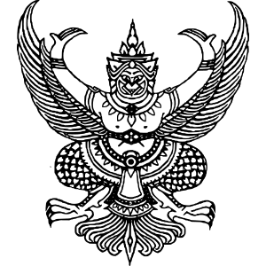 คำสั่งโรงเรียนครูไทยฟรีดอทคอมที่        / 2566เรื่อง  แต่งตั้งคณะกรรมการประเมินคุณธรรมและความโปร่งใสในการดำเนินงาน ของสถานศึกษาออนไลน์ (Integrity & Transparency Assessment  
 Online : ITA Online) ประจำปีงบประมาณ พ.ศ. 2566----------------------------------ด้วย สำนักงานคณะกรรมการการศึกษาขั้นพื้นฐานกำหนดนโยบาย ประจำปีงบประมาณ พ.ศ. 2566 ข้อที่ ๖ ด้านการปรับสมดุลและพัฒนาระบบการบริหารจัดการศึกษา ซึ่งกำหนดมาตรการและแนวทางการดำเนินการพัฒนาสำนักงานส่วนกลาง และสำนักงานเขตพื้นที่การศึกษาให้เป็นหน่วยงานที่มี
ความทันสมัยและมีประสิทธิภาพ โดยการส่งเสริม สนับสนุน ให้สำนักงานส่วนกลางและสำนักงานเขตพื้นที่การศึกษาใช้ระบบการบริหารจัดการที่มุ่งเน้นคุณธรรมและความโปร่งใสในการทำงานตามหลักการประเมินคุณธรรมและความโปร่งใสในการดำเนินงานของหน่วยงานภาครัฐ (Integrity & Transparency Assessment : ITA)  และกำหนดให้มีการประเมินคุณธรรมและความโปร่งใสในการดำเนินงานของสถานศึกษาออนไลน์ (Integrity & Transparency Assessment Online: ITA Online) ประจำปีงบประมาณ พ.ศ. 2566เพื่อให้การดำเนินกิจกรรมเป็นไปด้วยความเรียบร้อยและบรรลุตามวัตถุประสงค์ของการประเมิน จึงเห็นสมควรแต่งตั้งคณะกรรมการดำเนินงานรับผิดชอบการเปิดเผยข้อมูลสาธารณะ (Open Data Integrity and Transparency Assessment : OIT) จำนวน 43 ประเด็น ดังนี้คณะกรรมการอำนวยการ ประกอบด้วย๑.๑  .......................................	ผู้อำนวยการสถานศึกษา 			ประธานกรรมการ1.2   .......................................	หัวหน้าฝ่ายวิชาการ			กรรมการ๑.3   .......................................	หัวหน้าฝ่ายบริการงานทั่วไป		กรรมการ๑.4   .......................................	หัวหน้างฝ่ายการเงินและงบประมาณ	กรรมการ1.5   .......................................	ครูชำนาญการพิเศษ			กรรมการ1.6   .......................................	ครูชำนาญการพิเศษ			กรรมการ1.7   .......................................	ครู ค.ศ.1				กรรมการ          1.8   .......................................	ครู ค.ศ.1				กรรมการ(ตามจำนวนแต่ละโรงเรียนในการแบ่งหน้าที่รับผิดชอบของแต่ละ Q01 – Q43 )          1.9  .......................................	 เจ้าหน้าที่ธุรการ	       	       กรรมการและผู้ช่วยเลขานุการ	มีหน้าที่  ให้คำปรึกษา ข้อเสนอแนะ กำกับ ติดตามการดำเนินกิจกรรมการประเมินคุณธรรมและความโปร่งใสในการดำเนินงานของสถานศึกษาออนไลน์2. คณะกรรมการฝ่ายดำเนินงาน  ประกอบด้วยคณะกรรมการอำนวยการ ประกอบด้วย	๑.๑  .......................................	ผู้อำนวยการสถานศึกษา 		ประธานกรรมการ	1.2   .......................................	หัวหน้าฝ่ายวิชาการ			กรรมการ	๑.3   .......................................	หัวหน้าฝ่ายบริการงานทั่วไป		กรรมการ	๑.4   .......................................	หัวหน้างฝ่ายการเงินและงบประมาณ	กรรมการ	1.5   .......................................	ครูชำนาญการพิเศษ			กรรมการ	1.6   .......................................	ครูชำนาญการพิเศษ			กรรมการ	1.7   .......................................	ครู ค.ศ.1				กรรมการ      1.8   .......................................	ครู ค.ศ.1				กรรมการ(ตามจำนวนแต่ละโรงเรียนในการแบ่งหน้าที่รับผิดชอบของแต่ละ Q01 – Q43 )      1.9  .......................................	 เจ้าหน้าที่ธุรการ	       	       กรรมการและผู้ช่วยเลขานุการ	มีหน้าที่ ให้คำปรึกษา ข้อเสนอแนะ กำกับ ติดตาม จัดระบบการดำเนินการ อำนวยความสะดวก 
สนับสนุนช่วยเหลือติดตามการดำเนินงานประเมินให้เป็นไปอย่างมีประสิทธิภาพ ให้คำแนะนำในการแก้ไข
ปัญหาให้กิจกรรมการประเมินเป็นไปด้วยความเรียบร้อย๒. ผู้รับผิดชอบการประเมินคุณธรรมและความโปร่งใสในการดำเนินงานของหน่วยงานภาครัฐ (ITA) การประเมินการดำเนินงานของสำนักงานเขตพื้นที่ ผ่านระบบออนไลน์ (OIT) ๔3 รายการ ตัวชี้วัดที่ ๙ การเปิดเผยข้อมูล ตัวชี้วัดย่อยที่ ๙.๑  ข้อมูลพื้นฐานข้อมูลพื้นฐาน O๑  โครงสร้างผู้รับผิดชอบ 	.......................................			เจ้าหน้าที่ธุรการข้อมูลพื้นฐาน O๒ ข้อมูลผู้บริหาร  ผู้รับผิดชอบ 	.......................................			เจ้าหน้าที่ธุรการ	ข้อมูลพื้นฐาน O๓  อำนาจหน้าที่  ผู้รับผิดชอบ 	.......................................				ครูข้อมูลพื้นฐาน O๔  แผนยุทธศาสตร์หรือแผนพัฒนาหน่วยงาน  ผู้รับผิดชอบ  	.......................................			ครูข้อมูลพื้นฐาน O๕  ข้อมูลการติดต่อ  ผู้รับผิดชอบ 	.......................................				ครูข้อมูลพื้นฐาน O๖  กฏหมายที่เกี่ยวข้อง  ผู้รับผิดชอบ    .......................................				ครู	           การประชาสัมพันธ์การประชาสัมพันธ์  O๗ ข่าวประชาสัมพันธ์ ผู้รับผิดชอบ   .......................................				ครู		การปฏิสัมพันธ์ข้อมูลการปฏิสัมพันธ์ข้อมูล O๘  Q & A  ผู้รับผิดชอบ  	.......................................			ครูข้อมูลพื้นฐาน O๙ Social Network  ผู้รับผิดชอบ 	.......................................			ครูตัวชี้วัดย่อยที่ ๙.๒ การบริหารงาน การดำเนินงาน O๑๐ แผนดำเนินงานประจำปี ผู้รับผิดชอบ	.......................................		ครูการดำเนินงาน O๑๑ รายงานการกำกับติดตามการดำเนินงานประจำปี รอบ ๖ เดือน  	ผู้รับผิดชอบ      .......................................			ครูการดำเนินงาน O๑๒  รายงานผลการดำเนินงานประจำปี ผู้รับผิดชอบ 	.......................................		ครูการปฏิบัติงานการปฏิบัติงาน O๑๓  คู่มือหรือมาตรฐานการปฏิบัติงาน ผู้รับผิดชอบ	1.งานวิชาการ  .......................................	และ .......................................	ครู		2.งานบิรหารงานบุคคล  .......................................ผู้อำนวยการ		3.งานงบประมาณ  .......................................		ครู		4.งานบริหารทั่วไป  .......................................		ครูการให้บริการการให้บริการ O๑๔ คู่มือหรือมาตรฐานการให้บริการ ผู้รับผิดชอบ  	1. .......................................			ครู2. ....................................... 			เจ้าหน้าที่ธุรการ	การให้บริการ O๑๕ ข้อมูลเชิงสถิติการให้บริการ  	ผู้รับผิดชอบ 	1. .......................................			ครู2. .......................................			เจ้าหน้าที่ธุรการการให้บริการ O๑๖ รายงานผลการสำรวจความพึงพอใจการให้บริการ ผู้รับผิดชอบ	1. .......................................			ครู2. .......................................			เจ้าหน้าที่ธุรการการให้บริการ O๑๗ E-Service  ผู้รับผิดชอบ 	.......................................				ครู9.3 การบริหารเงินงบประมาณแผนการใช้จ่ายงบประมาณประจำปี O๑๘ แผนการใช้จ่ายงบประมาณประจำปี ผู้รับผิดชอบ   	1. .......................................			ครู		2. .......................................				ครูแผนการใช้จ่ายงบประมาณประจำปี O๑๙ รายงานการกำกับติดตามการใช้จ่ายงบประมาณ รอบ ๖ เดือน ผู้รับผิดชอบ 	1. .......................................				ครู		2. .......................................				ครูแผนการใช้จ่ายงบประมาณประจำปี O๒๐ รายงานผลการใช้จ่ายงบประมาณประจำปี ผู้รับผิดชอบ 	1. .......................................				ครู		2. .......................................				ครูการจัดซื้อจัดจ้างหรือการจัดหาวัสดุการจัดซื้อจัดจ้างหรือการจัดหาพัสดุ  O๒๑ แผนการจัดซื้อจัดจ้างการจัดหาพัสดุ ผู้รับผิดชอบ   .......................................				ครูการจัดซื้อจัดจ้างหรือการจัดหาพัสดุ  O๒2 ประกาศต่าง ๆ เกี่ยวกับการจัดซื้อจัดจ้างหรือการจัดหาพัสดุ ผู้รับผิดชอบ  1. .......................................				ครู	       2. .......................................				เจ้าหน้าที่ธุรการการจัดซื้อจัดจ้างหรือการจัดหาพัสดุ  O๒๓ สรุปผลการจัดซื้อจัดจ้างหรือการจัดหาพัสดุรายเดือน ผู้รับผิดชอบ   .......................................				ครู	       การจัดซื้อจัดจ้างหรือการจัดหาพัสดุ  O๒๔ รายงานผลการจัดซื้อจัดจ้างหรือการจัดหาพัสดุประจำปี ผู้รับผิดชอบ   .......................................				ครูตัวชี้วัดย่อยที่ ๙.4 การบริหารและพัฒนาทรัพยากรบุคคลการรบริหารและพัฒนาทรัพยากรบุคคล O๒๕ นโยบายการบริหารทรัพยากรบุคคล ผู้รับผิดชอบ      .......................................			ผู้อำนวยการการบริหารและพัฒนาทรัพยากรบุคคล O๒๖ การดำเนินการตามนโยบายการบริหารทรัพยากรบุคคล ผู้รับผิดชอบ 	  .......................................			ผู้อำนวยการการบริหารและพัฒนาทรัพยากรบุคคล O๒๗ หลักเกณฑ์การบริหารและพัฒนาทรัพยากรบุคคล ผู้รับผิดชอบ 	  .......................................				ผู้อำนวยการการบริหารและพัฒนาทรัพยากรบุคคล O๒๘ รายงานผลการบริหารและพัฒนาทรัพยากรบุคคลประจำปี  ผู้รับผิดชอบ 	.......................................			ผู้อำนวยการตัวชี้วัดย่อยที่ ๙.๕ การส่งเสริมความโปร่งใสการจัดการเรื่องร้องเรียนการทุจริตและประพฤติมิชอบ O๒๙ แนวปฏิบัติการจัดการเรื่องร้องเรียนการทุจริตและประพฤติมิชอบ		ผู้รับผิดชอบ      .......................................				ครูการจัดการเรื่องร้องเรียนการทุจริตและประพฤติมิชอบ O๓๐ช่องทางแจ้งเรื่องร้องเรียนการทุจริตและประพฤติมิชอบ			ผู้รับผิดชอบ      .......................................				ครูการจัดการเรื่องร้องเรียนการทุจริตและประพฤติมิชอบ O๓๑ ข้อมูลเชิงสถิติเรื่องร้องเรียนการทุจริตและประพฤติมิชอบประจำปีผู้รับผิดชอบ      .......................................				ครูการเปิดโอกาสให้เกิดการมีส่วนร่วม  การเปิดโอกาสให้เกิดการมีส่วนร่วม  O๓๒ ช่องทางการรับฟังความคิดเห็น ผู้รับผิดชอบ      .......................................				ครูการเปิดโอกาสให้เกิดการมีส่วนร่วม   O๓๓ การเปิดโอกาสให้เกิดการมีส่วนร่วม ผู้รับผิดชอบ     	.......................................				เจ้าหน้าที่ธุรการตัวชี้วัดที่ ๑๐ การป้องกันการทุจริตตัวชี้วัดย่อยที่ ๑๐.๑  การดำเนินการเพื่อป้องกันการทุจริตเจตจำนงสุจริตของผู้บริหาร O๓๔ เจตจำนงของผู้บริหาร ผู้รับผิดชอบ 	1. .......................................			ผู้อำนวยการ	          	2. .......................................			เจ้าหน้าที่ธุรการเจตจำนงสุจริตของผู้บริหาร O๓๕  การมีส่วนร่วมของผู้บริหาร ผู้รับผิดชอบ  	.......................................			ผู้อำนวยการ การประเมินความเสี่ยงเพื่อป้องกันการทุจริตการประเมินความเสี่ยงเพื่อป้องกันการทุจริต O๓๖ การประเมินความเสี่ยงการทุจริตประจำปี ผู้รับผิดชอบ  .......................................				ครูการประเมินความเสี่ยงเพื่อป้องกันการทุจริต O๓๗ การดำเนินการเพื่อจัดการความเสี่ยงการทุจริต 	ผู้รับผิดชอบ  	.......................................				ครูการเสริมสร้างวัฒนธรรมองค์กร O๓๘ การเสริมสร้างวัฒนธรรมองค์กรผู้รับผิดชอบ 	.......................................				ครูแผนป้องกันการทุจริต แผนป้องกันการทุจริต  O๓๙  แผนปฏิบัติการป้องกันการทุจริตประจำปีผู้รับผิดชอบ      1. .......................................		ครู     2. .......................................				ครูแผนป้องกันการทุจริต  O๔๐ รายงานการกำกับติดตามการดำเนินการป้องกันการทุจริตรอบ ๖ เดือน ผู้รับผิดชอบ 	1. .......................................			ครู     2. .......................................				ครูแผนป้องกันการทุจริต O๔๑ รายงานผลการดำเนินการป้องกันการทุจริตประจำปี ผู้รับผิดชอบ 	1. .......................................				ครู     2. .......................................				ครูตัวชี้วัดย่อย ๑๐.๒  มาตรการภายในเพื่อป้องกันการทุจริตมาตรการส่งเสริมความโปร่งใสและป้องกันการทุจริตภายในหน่วยงาน O๔๒ มาตรการส่งเสริมคุณธรรมและความโปร่งใสภายในหน่วยงาน ผู้รับผิดชอบ 	1. .......................................			ครู2. .......................................			ครูวิทยาศาสตร์คณิตศาสตร์   มาตรการส่งเสริมความโปร่งใสและป้องกันการทุจริตภายในหน่วยงาน O๔๓ การดำเนินการตามมาตรการส่งเสริมคุณธรรมและความโปร่งใสภายในหน่วยงาน ผู้รับผิดชอบ  1. .......................................		ครู       2. .......................................				ครูวิทยาศาสตร์คณิตศาสตร์           มีหน้าที่  รวบรวมไฟล์ข้อมูล และรายงานข้อมูลผ่านเว็บไซต์ของโรงเรียนให้เป็นไปด้วยความถูกต้อง เรียบร้อย ตามระยะเวลาที่กำหนด ด้วยความวิริยะ อุตสาหะ เต็มกำลังความสามารถและเกิดประโยชน์สูงสุดแก่ราชการ		ขอให้คณะกรรมการประเมินปฏิบัติหน้าที่ด้วยความวิริยะ อุตสาหะ เต็มกำลังความสามารถและเกิดประโยชน์สูงสุดแก่ทางราชการ	ตั้งแต่ วันที่ 29  เดือน พฤษภาคม พ.ศ. 2566สั่ง ณ วันที่  29  เดือน พฤษภาคม พ.ศ. 2566				                                     (.......................................)					                   ผู้อำนวยการโรงเรียนครูไทยฟรีดอทคอม   